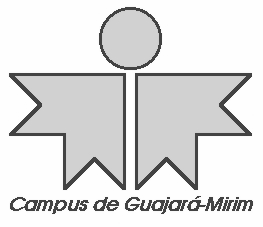 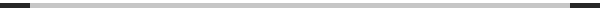 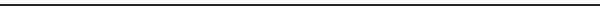 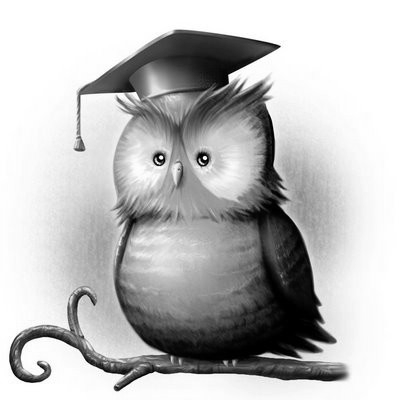 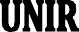 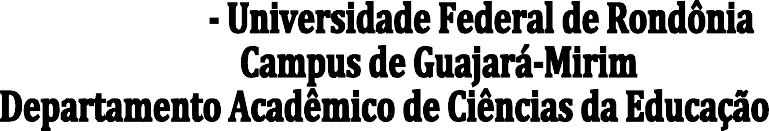 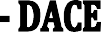 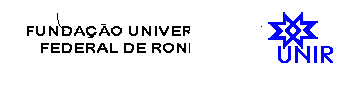 EMENTA DE DISCIPLINASDISCIPLINA: Trabalho de Conclusão de Curso (TCC)	- Créditos: 3	CH: 60DISCIPLINA: Trabalho de Conclusão de Curso (TCC)	- Créditos: 3	CH: 60Ementa: Fundamentos da metodologia científica. Comunicação científica. Métodos e técnicas de pesquisa. Tipos de pesquisa. Comunicação entre orientandos e orientadores. Instrumentos para coleta de dados. Normas para elaboração de trabalhos acadêmicos. – ABNT. Ementa: Fundamentos da metodologia científica. Comunicação científica. Métodos e técnicas de pesquisa. Tipos de pesquisa. Comunicação entre orientandos e orientadores. Instrumentos para coleta de dados. Normas para elaboração de trabalhos acadêmicos. – ABNT. Bibliografia básica:AZEVEDO, I. B. O prazer da produção científica: como é fácil elaborar trabalhos acadêmicos. 8 ed. São Paulo: Ed. Prazer de ler, 2000.FERRAREZI Jr, Celso. Guia do trabalho científico: monografia, dissertação e tese. São Paulo:  ontexto, 2011. MICHEL, Maria Helena. Metodologia e pesquisa científica em ciências sociais. 2 ed. São Paulo: Atlas, 2009.Bibliografia complementar:AQUINO, Ítalo de Souza. Como escrever artigos científicos – sem “arrodeios” e sem medo da ABNT.5 ed. João Pessoa: Editora Universitária / UFPB, 2008.BOOTH,W. et. al. A arte da pesquisa. São Paulo: Martins Fontes, 2000.CERVO, A. L. Metodologia científica. 4. ed. São Paulo: Makron Books, 1996.DUARTE, J.; BARROS, D. Métodos e técnicas de pesquisa em comunicação. São Paulo: Atlas,  2006.LEITE,	Francisco	Tarciso.	Metodologia	científica:	métodos	de	técnicas	depesquisa: dissertações, teses e livros. Aparecida, SP: Ideias & letras, 2008.Bibliografia básica:AZEVEDO, I. B. O prazer da produção científica: como é fácil elaborar trabalhos acadêmicos. 8 ed. São Paulo: Ed. Prazer de ler, 2000.FERRAREZI Jr, Celso. Guia do trabalho científico: monografia, dissertação e tese. São Paulo:  ontexto, 2011. MICHEL, Maria Helena. Metodologia e pesquisa científica em ciências sociais. 2 ed. São Paulo: Atlas, 2009.Bibliografia complementar:AQUINO, Ítalo de Souza. Como escrever artigos científicos – sem “arrodeios” e sem medo da ABNT.5 ed. João Pessoa: Editora Universitária / UFPB, 2008.BOOTH,W. et. al. A arte da pesquisa. São Paulo: Martins Fontes, 2000.CERVO, A. L. Metodologia científica. 4. ed. São Paulo: Makron Books, 1996.DUARTE, J.; BARROS, D. Métodos e técnicas de pesquisa em comunicação. São Paulo: Atlas,  2006.LEITE,	Francisco	Tarciso.	Metodologia	científica:	métodos	de	técnicas	depesquisa: dissertações, teses e livros. Aparecida, SP: Ideias & letras, 2008.